Complete this form and upload it into the Plan of Study – Part I available in your Grad Rebel Gateway student portal. Once submitted, the form will route electronically for signatures. Upon approval by the Graduate College, a final copy of the form will be emailed to your Rebelmail account.NOTE: Students in a dual degree program will need to submit two Plan of Study – Part I & II forms: the first will verify course requirements from one half of the program, and the second will verify course requirements from the other half of the program. Your Plan of Study submission is not complete until the forms for both parts of your program are submittedRefer to the 2016-17 Graduate Catalog for degree requirements:https://catalog.unlv.edu/preview_program.php?catoid=17&poid=4160Thesis Courses – 6 Credits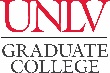 PLAN OF STUDY – Part II: Electrical Engineering RequirementsDUAL DEGREE: MASTER OF SCIENCE IN ENGINEERING – ELECTRICAL ENGINEERING & MASTER OF SCIENCE – MATHEMATICAL SCIENCES – Thesis Track 2016-17CatalogCOURSE REQUIREMENTSCore Courses - 9 CreditsComplete a minimum of three credits in at least three of the areas listed in the catalog.Area 1:      Core Courses - 9 CreditsComplete a minimum of three credits in at least three of the areas listed in the catalog.Area 1:      Core Courses - 9 CreditsComplete a minimum of three credits in at least three of the areas listed in the catalog.Area 1:      Core Courses - 9 CreditsComplete a minimum of three credits in at least three of the areas listed in the catalog.Area 1:      Core Courses - 9 CreditsComplete a minimum of three credits in at least three of the areas listed in the catalog.Area 1:      Core Courses - 9 CreditsComplete a minimum of three credits in at least three of the areas listed in the catalog.Area 1:      Core Courses - 9 CreditsComplete a minimum of three credits in at least three of the areas listed in the catalog.Area 1:      Core Courses - 9 CreditsComplete a minimum of three credits in at least three of the areas listed in the catalog.Area 1:      Core Courses - 9 CreditsComplete a minimum of three credits in at least three of the areas listed in the catalog.Area 1:      COURSE(Prefix & #)CREDITSGRADE (if completed)TERM(Taken/anticipated)USE TOWARDSUBSTITUTION/TRANSFER* (if applicable)SUBSTITUTION/TRANSFER* (if applicable)SUBSTITUTION/TRANSFER* (if applicable)SUBSTITUTION/TRANSFER* (if applicable)COURSE(Prefix & #)CREDITSGRADE (if completed)TERM(Taken/anticipated)USE TOWARDCOURSECREDITSGRADEINSTITUTIONArea 2:      Area 2:      Area 2:      Area 2:      Area 2:      Area 2:      Area 2:      Area 2:      Area 2:      COURSE(Prefix & #)CREDITSGRADE (if completed)TERM(Taken/anticipated)USE TOWARDSUBSTITUTION/TRANSFER* (if applicable)SUBSTITUTION/TRANSFER* (if applicable)SUBSTITUTION/TRANSFER* (if applicable)SUBSTITUTION/TRANSFER* (if applicable)COURSE(Prefix & #)CREDITSGRADE (if completed)TERM(Taken/anticipated)USE TOWARDCOURSECREDITSGRADEINSTITUTIONArea 3:      Area 3:      Area 3:      Area 3:      Area 3:      Area 3:      Area 3:      Area 3:      Area 3:      COURSE(Prefix & #)CREDITSGRADE (if completed)TERM(Taken/anticipated)USE TOWARDSUBSTITUTION/TRANSFER* (if applicable)SUBSTITUTION/TRANSFER* (if applicable)SUBSTITUTION/TRANSFER* (if applicable)SUBSTITUTION/TRANSFER* (if applicable)COURSE(Prefix & #)CREDITSGRADE (if completed)TERM(Taken/anticipated)USE TOWARDCOURSECREDITSGRADEINSTITUTIONAdditional Core Courses - 9 CreditsComplete nine credits of additional core courses from the core courses in any of the areas listed in the catalog.Additional Core Courses - 9 CreditsComplete nine credits of additional core courses from the core courses in any of the areas listed in the catalog.Additional Core Courses - 9 CreditsComplete nine credits of additional core courses from the core courses in any of the areas listed in the catalog.Additional Core Courses - 9 CreditsComplete nine credits of additional core courses from the core courses in any of the areas listed in the catalog.Additional Core Courses - 9 CreditsComplete nine credits of additional core courses from the core courses in any of the areas listed in the catalog.Additional Core Courses - 9 CreditsComplete nine credits of additional core courses from the core courses in any of the areas listed in the catalog.Additional Core Courses - 9 CreditsComplete nine credits of additional core courses from the core courses in any of the areas listed in the catalog.Additional Core Courses - 9 CreditsComplete nine credits of additional core courses from the core courses in any of the areas listed in the catalog.Additional Core Courses - 9 CreditsComplete nine credits of additional core courses from the core courses in any of the areas listed in the catalog.COURSE(Prefix & #)CREDITSGRADE (if completed)TERM(Taken/anticipated)USE TOWARDSUBSTITUTION/TRANSFER* (if applicable)SUBSTITUTION/TRANSFER* (if applicable)SUBSTITUTION/TRANSFER* (if applicable)SUBSTITUTION/TRANSFER* (if applicable)COURSE(Prefix & #)CREDITSGRADE (if completed)TERM(Taken/anticipated)USE TOWARDCOURSECREDITSGRADEINSTITUTIONElective Courses - 6 CreditsComplete a minimum of six to nine credits of 600- or 700-level MAT, PHY, AST, CEE, CEM, ECG, EGG, CS, ME, or other advisor-approved courses.Elective Courses - 6 CreditsComplete a minimum of six to nine credits of 600- or 700-level MAT, PHY, AST, CEE, CEM, ECG, EGG, CS, ME, or other advisor-approved courses.Elective Courses - 6 CreditsComplete a minimum of six to nine credits of 600- or 700-level MAT, PHY, AST, CEE, CEM, ECG, EGG, CS, ME, or other advisor-approved courses.Elective Courses - 6 CreditsComplete a minimum of six to nine credits of 600- or 700-level MAT, PHY, AST, CEE, CEM, ECG, EGG, CS, ME, or other advisor-approved courses.Elective Courses - 6 CreditsComplete a minimum of six to nine credits of 600- or 700-level MAT, PHY, AST, CEE, CEM, ECG, EGG, CS, ME, or other advisor-approved courses.Elective Courses - 6 CreditsComplete a minimum of six to nine credits of 600- or 700-level MAT, PHY, AST, CEE, CEM, ECG, EGG, CS, ME, or other advisor-approved courses.Elective Courses - 6 CreditsComplete a minimum of six to nine credits of 600- or 700-level MAT, PHY, AST, CEE, CEM, ECG, EGG, CS, ME, or other advisor-approved courses.Elective Courses - 6 CreditsComplete a minimum of six to nine credits of 600- or 700-level MAT, PHY, AST, CEE, CEM, ECG, EGG, CS, ME, or other advisor-approved courses.Elective Courses - 6 CreditsComplete a minimum of six to nine credits of 600- or 700-level MAT, PHY, AST, CEE, CEM, ECG, EGG, CS, ME, or other advisor-approved courses.COURSE(Prefix & #)CREDITSGRADE (if completed)TERM(Taken/anticipated)USE TOWARDSUBSTITUTION/TRANSFER* (if applicable)SUBSTITUTION/TRANSFER* (if applicable)SUBSTITUTION/TRANSFER* (if applicable)SUBSTITUTION/TRANSFER* (if applicable)COURSE(Prefix & #)CREDITSGRADE (if completed)TERM(Taken/anticipated)USE TOWARDCOURSECREDITSGRADEINSTITUTIONCOURSE(Prefix & #)CREDITSGRADE (if completed)TERM(Taken/anticipated)USE TOWARDSUBSTITUTION/TRANSFER* (if applicable)SUBSTITUTION/TRANSFER* (if applicable)SUBSTITUTION/TRANSFER* (if applicable)SUBSTITUTION/TRANSFER* (if applicable)COURSE(Prefix & #)CREDITSGRADE (if completed)TERM(Taken/anticipated)USE TOWARDCOURSECREDITSGRADEINSTITUTION
TOTAL CREDITS* Minimum credits required for graduation = 30RATIONALE FOR SUBSTITUTIONS – if applicableGRADUATION POLICIESTwo of the courses included in the degree program can be double counted Electrical Engineering M.S.E and Mathematical Sciences M.S. degrees. Non-ECG courses must be applied towards non-ECG electives credits in the electrical engineering degree program pursued.With the exception of the two shared courses, courses used to fulfill requirements for one degree may not be used toward another degree. Students must complete a minimum of 30 credits of graduate level courses with an overall minimum GPA of 3.00 (B), a minimum GPA of 3.00 (B) each semester, and a minimum GPA of 2.70 (B-) in each class applied towards the 30 credits. Grades below B- are not counted towards the M.S.E. degree and must be repeated or replaced.No more than 3 credits may be from Independent Study (which cumulatively includes Graduate Seminar) and no more than a total of 6 credits of the combination of Independent Study, Graduate Seminar, and Graduate Special Topics may be applied towards the M.S.E. degree program.Refer to the Thesis and Dissertation Format and Submission Guidelines webpage for a breakdown of requirements.Refer to the Graduate Catalog for all Academic, Transfer Credit, and program-related policies and requirements. 